Уважаемые преподаватели, научные сотрудники,                  аспиранты, магистранты и студенты!Приглашаем Вас принять участие в работе 
Международной научно-технической конференции                 «Современные тенденции в кадастре, землеустройстве и геодезии», которая пройдет 28-29 марта 2024 года на базе Белгородского государственного технологического                    университета им. В.Г. Шухова.Представление материаловДля участия в конференции необходимо до 25 марта 2024 года представить следующие документы:электронный вариант доклада, оформленный по требованиям.документ проверки статьи в системе «Антиплагиат» (оригинальность не менее 65 %).Материалы присылать по электронной почте на              адрес:  exp336@mail.ru.Материалы статьи должны соответствовать научным направлениям конференции.Статьи публикуются в авторской редакции. Авторы несут ответственность за содержание статьи, за                  достоверность приведенных данных, цитат, названий и прочих сведений. Оргкомитет оставляет за собой право отклонять материалы, которые представлены с нарушением требований.Форма участия в работе конференции: очно-заочная (предполагающая только публикацию). Доклад до 10 мин. Объем публикации: 3-6 страниц.Организационной взнос за издание статьи не                   взимается.Язык конференции – русский. Публикация материалов докладов допускается на иностранном языке.Материалы конференции будут размещены в электронном сборнике докладов, а также в Научной электронной библиотеке (eLlibrary.ru) и включены в российский индекс научного цитирования (РИНЦ).Условия публикации материалов конференции.               Автор предоставляет Издателю материалов конференции (БГТУ им. В.Г. Шухова) право на использование его              статьи в составе сборника, а также на включение                           полнотекстовых вариантов статьи в систему РИНЦ                     (Научную электронную библиотеку eLIBRARY.RU).Министерство образования и науки Российской ФедерацииАдминистрация Белгородской областиРоссийская академия архитектуры и строительных наукБелгородский государственный технологическийуниверситет им. В.Г. ШуховаКафедра городского кадастра и инженерных изысканийМеждународная научно-техническая 
конференция  «СОВРЕМЕННЫЕ ТЕНДЕНЦИИ
В КАДАСТРЕ, ЗЕМЛЕУСТРОЙСТВЕИ ГЕОДЕЗИИ»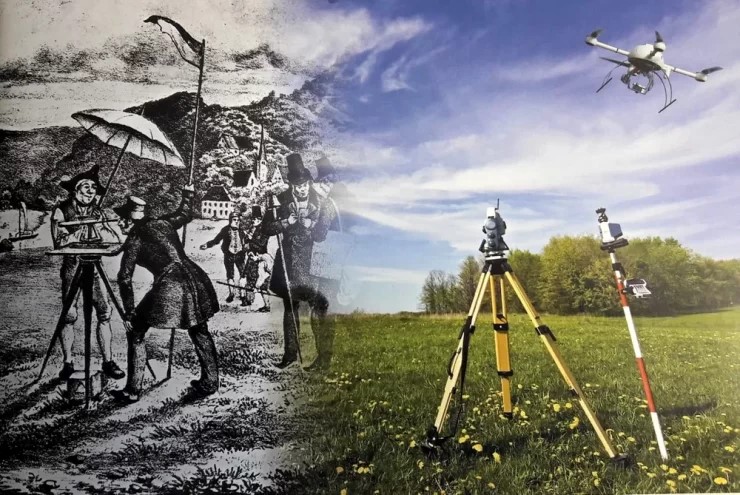 28 - 29 марта    Белгород, 2024 г.Основные тематические направления1. Современные проблемы землеустройства2. Современное состояние и перспективы                      развития кадастра недвижимости3. Информационное, картографическое,                          геоинформационное и геодезическое обеспечение                      землеустройства и кадастров4. Природообустройство и водопользование5. Мониторинг земельных ресурсов6. Нормативно-правовое регулирование             земельных отношений7. Градостроительство и оценка недвижимости8. Социально-экономическое развитие                            сельских территорий и управление земельными ресурсами муниципальных образований9. Сохранение плодородия почв и экология                          землепользования10. Охрана и эффективное использование                        земельных ресурсовКонтактное лицо:Курочкина Карина Александровна, тел. 8 (4722) 30-99-32